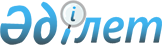 Жақсы аудандық мәслихатының 2022 жылғы 23 желтоқсандағы № 7ВС-45-1 "2023-2025 жылдарға арналған Жақсы ауданының ауылдарының, ауылдық округтерінің бюджеттері туралы" шешіміне өзгерістер енгізу туралыАқмола облысы Жақсы аудандық мәслихатының 2023 жылғы 12 желтоқсандағы № 8С-16-1 шешімі
      Жақсы аудандық мәслихаты ШЕШІМ ҚАБЫЛДАДЫ:
      1. Жақсы аудандық мәслихатының "Жақсы ауданының 2023-2025 жылдарға арналған ауылдарының, ауылдық округтерінің бюджеттері туралы" 2022 жылғы 23 желтоқсандағы № 7ВС-45-1 шешіміне мынадай өзгерістер енгізілсін:
      3 тармақ жаңа редакцияда мазмұндалсын:
      "3. 2023-2025 жылдарға арналған Жақсы ауылының бюджеті тиісінше 7, 8 және 9 қосымшаларға сәйкес, оның ішінде 2023 жылға келесі көлемдерде бекітілсін:
      1) кірістер – 190460,4 мың теңге, оның ішінде:
      салықтық түсімдер – 29425,3 мың теңге;
      салықтық емес түсімдер – 3200,4 мың теңге;
      негізгі капиталды сатудан түсетін түсімдер – 2800 мың теңге;
      трансферттердің түсімдері – 155034,7 мың теңге;
      2) шығындар – 203129,4 мың теңге;
      3) таза бюджеттік кредиттеу – 0 мың теңге;
      4) қаржы активтерімен операциялар бойынша сальдо – 0 мың теңге;
      5) бюджет тапшылығы (профициті) – (-12669) мың теңге;
      6) бюджет тапшылығын қаржыландыру (профицитін пайдалану) – 12669 мың теңге.";
      6 тармақ жаңа редакцияда мазмұндалсын:
      "6. 2023-2025 жылдарға арналған Ешім ауылдық округінің тиісінше 16, 17 және 18 қосымшаларға сәйкес, оның ішінде 2023 жылға келесі көлемдерде бекітілсін:
      1) кірістер – 250460,5 мың теңге, оның ішінде:
      салықтық түсімдер – 7097 мың теңге;
      салықтық емес түсімдер – 0 мың теңге;
      негізгі капиталды сатудан түсетін түсімдер – 0 мың теңге;
      трансферттердің түсімдері – 243363,5 мың теңге;
      2) шығындар – 251449,6 мың теңге;
      3) таза бюджеттік кредиттеу – 0 мың теңге;
      4) қаржы активтерімен операциялар бойынша сальдо – 0 мың теңге;
      5) бюджет тапшылығы (профициті) – (-989,1) мың теңге;
      6) бюджет тапшылығын қаржыландыру (профицитін пайдалану) – 989,1 мың теңге.";
      7 тармақ жаңа редакцияда мазмұндалсын:
      "7. 2023-2025 жылдарға арналған Калинин ауылдық округінің тиісінше 19, 20 және 21 қосымшаларға сәйкес, оның ішінде 2023 жылға келесі көлемдерде бекітілсін:
      1) кірістер – 70605,9 мың теңге, оның ішінде:
      салықтық түсімдер – 6765,2 мың теңге;
      салықтық емес түсімдер – 0 мың теңге;
      негізгі капиталды сатудан түсетін түсімдер – 1284,7 мың теңге;
      трансферттердің түсімдері – 62556 мың теңге;
      2) шығындар – 76548,9 мың теңге;
      3) таза бюджеттік кредиттеу-0 мың теңге;
      4) қаржы активтерімен операциялар бойынша сальдо – 0 мың теңге;
      5) бюджет тапшылығы (профициті) – (-5943) мың теңге;
      6) бюджет тапшылығын қаржыландыру (профицитін пайдалану) – 5943 мың теңге.";
      9 тармақ жаңа редакцияда мазмұндалсын:
      "9. 2023-2025 жылдарға арналған Қызылсай ауылдық округінің тиісінше 25, 26 және 27 қосымшаларға сәйкес, оның ішінде 2023 жылға келесі көлемдерде бекітілсін:
      1) кірістер – 60631,3 мың теңге, оның ішінде:
      салықтық түсімдер – 11465 мың теңге;
      салықтық емес түсімдер – 0 мың теңге;
      негізгі капиталды сатудан түсетін түсімдер – 0 мың теңге;
      трансферттердің түсімдері – 49166,3 мың теңге;
      2) шығындар – 63605,7 мың теңге;
      3) таза бюджеттік кредиттеу – 0 мың теңге;
      4) қаржы активтерімен операциялар бойынша сальдо – 0 мың теңге;
      5) бюджет тапшылығы (профициті) – (-2974,4) мың теңге;
      6) бюджет тапшылығын қаржыландыру (профицитін пайдалану) – 2974,4 мың теңге.";
      11 тармақ жаңа редакцияда мазмұндалсын:
      "11. 2023-2025 жылдарға арналған Подгорное ауылының бюджеті тиісінше 31, 32 және 33 қосымшаларға сәйкес, оның ішінде 2023 жылға келесі көлемдерде бекітілсін:
      1) кірістер – 88667,7 мың теңге, оның ішінде:
      салықтық түсімдер – 2788 мың теңге;
      салықтық емес түсімдер – 0 мың теңге;
      негізгі капиталды сатудан түсетін түсімдер – 0 мың теңге;
      трансферттердің түсімдері – 85879,7 мың теңге;
      2) шығындар – 88847,3 мың теңге;
      3) таза бюджеттік кредиттеу-0 мың теңге;
      4) қаржы активтерімен операциялар бойынша сальдо – 0 мың теңге;
      5) бюджет тапшылығы (профициті) – (-179,6) мың теңге;
      6) бюджет тапшылығын қаржыландыру (профицитін пайдалану) – 179,6 мың теңге.";
      12 тармақ жаңа редакцияда мазмұндалсын:
      "12. 2023-2025 жылдарға арналған Тарасов ауылдық округінің бюджеті тиісінше 34, 35 және 36 қосымшаларға сәйкес, оның ішінде 2023 жылға келесі көлемдерде бекітілсін:
      1) кірістер – 63157 мың теңге, оның ішінде:
      салықтық түсімдер – 6066,6 мың теңге;
      салықтық емес түсімдер – 0 мың теңге;
      негізгі капиталды сатудан түсетін түсімдер – 3,6 мың теңге;
      трансферттердің түсімдері – 57086,8 мың теңге;
      2) шығындар – 63526,6 мың теңге;
      3) таза бюджеттік кредиттеу-0 мың теңге;
      4) қаржы активтерімен операциялар бойынша сальдо – 0 мың теңге;
      5) бюджет тапшылығы (профициті) – (-369,6) мың теңге;
      6) бюджет тапшылығын қаржыландыру (профицитін пайдалану) – 369,6 мың теңге.";
      қосымшалар 7, 16, 19, 25, 31, 34, 43, 44 көрсетілген шешімнің қосымшаларына сәйкес жаңа редакцияда мазмұндалсын 1, 2, 3, 4, 5, 6, 7, 8 осы шешімге.
      2. Осы шешім 2023 жылдың 1 қаңтарынан бастап қолданысқа енгізіледі. 2023 жылға арналған Жақсы ауылының бюджеті 2023 жылға арналған Ешім ауылдық округінің бюджеті 2023 жылға арналған Калинин ауылдық округінің бюджеті 2023 жылға арналған Қызылсай ауылдық округінің бюджеті 2023 жылға арналған Подгорное ауылының бюджеті 2023 жылға арналған Тарасов ауылдық округінің бюджеті 2023 жылға арналған облыстық бюджеттен берілетін ағымдағы нысаналы трансферттер 2023 жылға арналған аудандық бюджеттен берілетін ағымдағы нысаналы трансферттер
					© 2012. Қазақстан Республикасы Әділет министрлігінің «Қазақстан Республикасының Заңнама және құқықтық ақпарат институты» ШЖҚ РМК
				
      Жақсы аудандық мәслихатының төрағасы

А.Бралина
Жақсы аудандық мәслихатының
2023 жылғы 12 желтоқсандағы
№ 8С-16-1 шешіміне
1 қосымшаЖақсы аудандық мәслихатының
2022 жылғы 23 желтоқсандағы
№ 7ВС-45-1 шешіміне
7 қосымша
Санаты
Санаты
Санаты
Санаты
Сома
мың теңге
Сыныбы
Сыныбы
Сыныбы
Сома
мың теңге
Кіші сыныбы
Кіші сыныбы
Сома
мың теңге
Атауы
Сома
мың теңге
1
2
3
4
5
I. КІРІСТЕР
190460,4
1
Салықтық түсімдер
29425,3
01
Табыс салығы
9272,6
2
Жеке табыс салығы
9272,6
04
Меншікке салынатын салықтар
19020,7
1
Мүлікке салынатын салықтар
478
3
Жер салығы
700
4
Көлік құралдарына салынатын салық
17842,7
05
Тауарларға, жұмыстарға және қызметтерге салынатын ішкі салықтар
1132
3
Табиғи және басқа да ресурстарды пайдаланғаны үшін түсетін түсімдер
1132
2
Салықтық емес түсімдер
3200,4
01
Мемлекеттік меншіктен түсетін кірістер
163
5
Мемлекетмен шігіндегі мүлікті жалға беруден түсетін кірістер
163
06
Басқа да салықтық емес түсімдер
3037,4
1
Басқа да салықтық емес түсімдер
3037,4
3
Негізгі капиталды сатудан түсетін түсімдер
2800
03
Жерді және материалдық емес активтерді сату 
2800
1
Жерді сату
2800
4
Трансферттердің түсімдері
155034,7
02
Мемлекеттік басқарудың жоғары тұрған органдарынан түсетін трансферттер
155034,7
3
Аудандардың (облыстық маңызы бар қаланың) бюджетінен трансферттер
155034,7
Функционалдық топ
Функционалдық топ
Функционалдық топ
Функционалдық топ
Сома
мың теңге
Бюджеттік бағдарламалардың әкімшісі
Бюджеттік бағдарламалардың әкімшісі
Бюджеттік бағдарламалардың әкімшісі
Сома
мың теңге
Бағдарлама
Бағдарлама
Сома
мың теңге
Атауы
Сома
мың теңге
1
2
3
4
5
II. ШЫҒЫНДАР
203129,4
01
Жалпы сипаттағы мемлекеттік қызметтер
70514,6
124
Аудандық маңызы бар қала, ауыл, кент, ауылдық округ әкімінің аппараты
70514,6
001
Аудандық маңызы бар қала, ауыл, кент, ауылдық округ әкімінің қызметін қамтамасыз ету жөніндегі қызметтер
70514,6
07
Тұрғын үй – коммуналдық шаруашылық
75030
124
Аудандық маңызы бар қала, ауыл, кент, ауылдық округ әкімінің аппараты
75030
008
Елді мекендердегі көшелерді жарықтандыру
12758,3
009
Елді мекендердің санитариясын қамтамасыз ету
4334
011
Елді мекендерді абаттандыру мен көгалдандыру
57937,7
12
Көлік және коммуникация
43336,4
124
Аудандық маңызы бар қала, ауыл, кент, ауылдық округ әкімінің аппараты
43336,4
013
Аудандық маңызы бар қалаларда, ауылдарда, кенттерде, ауылдық округтерде автомобиль жолдарының жұмыс істеуін қамтамасыз ету
43336,4
13
Басқалар
0
124
Аудандық маңызы бар қала, ауыл, кент, ауылдық округ әкімінің аппараты
0
057
"Ауыл-Ел бесігі" жобасы шеңберінде ауылдық елді мекендердегі әлеуметтік және инженерлік инфрақұрылым бойынша іс-шараларды іске асыру
0
15
Трансферттер
14248,4
124
Аудандық маңызы бар қалаларда, ауылдарда, кенттерде, ауылдық округтерде автомобиль жолдарының жұмыс істеуін қамтамасыз ету
14248,4
048
Пайдаланылмаған (толық пайдаланылмаған) нысаналы трансферттерді қайтару
14248,4
ІII. ТАЗА БЮДЖЕТТІК КРЕДИТТЕУ
0
IV. ҚАРЖЫ АКТИВТЕРІМЕН ОПЕРАЦИЯЛАР БОЙЫНША САЛЬДО
0
V. БЮДЖЕТ ТАПШЫЛЫҒЫ (ПРОФИЦИТІ)
-12669
VI. БЮДЖЕТ ТАПШЫЛЫҒЫН ҚАРЖЫЛАНДЫРУ (ПРОФИЦИТІН ПАЙДАЛАНУ)
12669Жақсы аудандық мәслихатының
2023 жылғы 12 желтоқсандағы
№ 8С-16-1 шешіміне
2 қосымшаЖақсы аудандық мәслихатының
2022 жылғы 23 желтоқсандағы
№ 7ВС-45-1 шешіміне
16 қосымша
Санаты
Санаты
Санаты
Санаты
Сома
мың теңге
Сыныбы
Сыныбы
Сыныбы
Сома
мың теңге
Кіші сыныбы
Кіші сыныбы
Сома
мың теңге
Атауы
Сома
мың теңге
1
2
3
4
5
I. КІРІСТЕР
250460,5
1
Салықтық түсімдер
7097
01
Табыс салығы
402,7
2
Жеке табыс салығы
402,7
04
Меншікке салынатын салықтар
3154,6
1
Мүлікке салынатын салықтар
148
3
Жер салығы
0
4
Көлік құралдарына салынатын салық
3006,6
05
Тауарларға, жұмыстарға және қызметтерге салынатын ішкі салықтар
3539,7
3
Табиғи және басқа да ресурстарды пайдаланғаны үшін түсетін түсімдер
3539,7
2
Салықтық емес түсімдер
0
3
Негізгі капиталды сатудан түсетін түсімдер
0
03
Жерді және материалдық емес активтерді сату 
0
1
Жерді сату
0
4
Трансферттердің түсімдері
243363,5
02
Мемлекеттік басқарудың жоғары тұрған органдарынан түсетін трансферттер
243363,5
3
Аудандардың (облыстық маңызы бар қаланың) бюджетінен трансферттер
243363,5
Функционалдық топ
Функционалдық топ
Функционалдық топ
Функционалдық топ
Сома
мың теңге
Бюджеттік бағдарламалардың әкімшісі
Бюджеттік бағдарламалардың әкімшісі
Бюджеттік бағдарламалардың әкімшісі
Сома
мың теңге
Бағдарлама
Бағдарлама
Сома
мың теңге
Атауы
Сома
мың теңге
1
2
3
4
5
II. ШЫҒЫНДАР
251449,6
01
Жалпы сипаттағы мемлекеттік қызметтер
32534,1
124
Аудандық маңызы бар қала, ауыл, кент, ауылдық округ әкімінің аппараты
32534,1
001
Аудандық маңызы бар қала, ауыл, кент, ауылдық округ әкімінің қызметін қамтамасыз ету жөніндегі қызметтер
32534,1
07
Тұрғын үй – коммуналдық шаруашылық
57747,8
124
Аудандық маңызы бар қала, ауыл, кент, ауылдық округ әкімінің аппараты
57747,8
008
Елді мекендердегі көшелерді жарықтандыру
4499
009
Елді мекендердің санитариясын қамтамасыз ету
1000
011
Елді мекендерді абаттандыру мен көгалдандыру
52248,8
12
Көлік және коммуникация
161167,7
124
Аудандық маңызы бар қала, ауыл, кент, ауылдық округ әкімінің аппараты
161167,7
013
Аудандық маңызы бар қалаларда, ауылдарда, кенттерде, ауылдық округтерде автомобиль жолдарының жұмыс істеуін қамтамасыз ету
161167,7
ІII. ТАЗА БЮДЖЕТТІК КРЕДИТТЕУ
0
IV. ҚАРЖЫ АКТИВТЕРІМЕН ОПЕРАЦИЯЛАР БОЙЫНША САЛЬДО
0
V. БЮДЖЕТ ТАПШЫЛЫҒЫ (ПРОФИЦИТІ)
-989,1
VI. БЮДЖЕТ ТАПШЫЛЫҒЫН ҚАРЖЫЛАНДЫРУ (ПРОФИЦИТІН ПАЙДАЛАНУ)
989,1Жақсы аудандық мәслихатының
2023 жылғы 12 желтоқсандағы
№ 8С-16-1 шешіміне
3 қосымшаЖақсы аудандық мәслихатының
2022 жылғы 23 желтоқсандағы
№ 7ВС-45-1 шешіміне
19 қосымша
Санаты
Санаты
Санаты
Санаты
Сома
мың теңге
Сыныбы
Сыныбы
Сыныбы
Сома
мың теңге
Кіші сыныбы
Кіші сыныбы
Сома
мың теңге
Атауы
Сома
мың теңге
1
2
3
4
5
I. КІРІСТЕР
70605,9
1
Салықтық түсімдер
6765,2
01
Табыс салығы
142
2
Жеке табыс салығы
142
04
Меншікке салынатын салықтар
1424,5
1
Мүлікке салынатын салықтар
40
3
Жер салығы
122,2
4
Көлік құралдарына салынатын салық
1262,3
05
Тауарларға, жұмыстарға және қызметтерге салынатын ішкі салықтар
5198,7
3
Табиғи және басқа да ресурстарды пайдаланғаны үшін түсетін түсімдер
5198,7
2
Салықтық емес түсімдер
0
3
Негізгі капиталды сатудан түсетін түсімдер
1284,7
03
Жерді және материалдық емес активтерді сату 
1284,7
1
Жерді сату
1284,7
4
Трансферттердің түсімдері
62556
02
Мемлекеттік басқарудың жоғары тұрған органдарынан түсетін трансферттер
62556
3
Аудандардың (облыстық маңызы бар қаланың) бюджетінен трансферттер
62556
Функционалдық топ
Функционалдық топ
Функционалдық топ
Функционалдық топ
Сома
мың теңге
Бюджеттік бағдарламалардың әкімшісі
Бюджеттік бағдарламалардың әкімшісі
Бюджеттік бағдарламалардың әкімшісі
Сома
мың теңге
Бағдарлама
Бағдарлама
Сома
мың теңге
Атауы
Сома
мың теңге
1
2
3
4
5
II. ШЫҒЫНДАР
76548,9
01
Жалпы сипаттағы мемлекеттік қызметтер
30619,3
124
Аудандық маңызы бар қала, ауыл, кент, ауылдық округ әкімінің аппараты
30619,3
001
Аудандық маңызы бар қала, ауыл, кент, ауылдық округ әкімінің қызметін қамтамасыз ету жөніндегі қызметтер
30619,3
07
Тұрғын үй – коммуналдық шаруашылық
19350,8
124
Аудандық маңызы бар қала, ауыл, кент, ауылдық округ әкімінің аппараты
19350,8
008
Елді мекендердегі көшелерді жарықтандыру
366,4
011
Елді мекендерді абаттандыру мен көгалдандыру
3536,2
014
Елді мекендерді сумен жабдықтауды ұйымдастыру
15448,2
12
Көлік және коммуникация
26578,8
124
Аудандық маңызы бар қала, ауыл, кент, ауылдық округ әкімінің аппараты
26578,8
013
Аудандық маңызы бар қалаларда, ауылдарда, кенттерде, ауылдық округтерде автомобиль жолдарының жұмыс істеуін қамтамасыз ету
26578,8
ІII. ТАЗА БЮДЖЕТТІК КРЕДИТТЕУ
0
IV. ҚАРЖЫ АКТИВТЕРІМЕН ОПЕРАЦИЯЛАР БОЙЫНША САЛЬДО
0
V. БЮДЖЕТ ТАПШЫЛЫҒЫ (ПРОФИЦИТІ)
-5943
VI. БЮДЖЕТ ТАПШЫЛЫҒЫН ҚАРЖЫЛАНДЫРУ (ПРОФИЦИТІН ПАЙДАЛАНУ)
5943Жақсы аудандық мәслихатының
2023 жылғы 12 желтоқсандағы
№ 8С-16-1 шешіміне
4 қосымшаЖақсы аудандық мәслихатының
2022 жылғы 23 желтоқсандағы
№ 7ВС-45-1 шешіміне
25 қосымша
Санаты
Санаты
Санаты
Санаты
Сома
мың теңге
Сыныбы
Сыныбы
Сыныбы
Сома
мың теңге
Кіші сыныбы
Кіші сыныбы
Сома
мың теңге
Атауы
Сома
мың теңге
1
2
3
4
5
I. КІРІСТЕР
60631,3
1
Салықтық түсімдер
11465
01
Табыс салығы
61
2
Жеке табыс салығы
61
04
Меншікке салынатын салықтар
1296
1
Мүлікке салынатын салықтар
34
3
Жер салығы
21
4
Көлік құралдарына салынатын салық
1241
05
Тауарларға, жұмыстарға және қызметтерге салынатын ішкі салықтар
10108
3
Табиғи және басқа да ресурстарды пайдаланғаны үшін түсетін түсімдер
10108
2
Салықтық емес түсімдер
0
3
Негізгі капиталды сатудан түсетін түсімдер
0
03
Жерді және материалдық емес активтерді сату 
0
1
Жерді сату
0
4
Трансферттердің түсімдері
49166,3
02
Мемлекеттік басқарудың жоғары тұрған органдарынан түсетін трансферттер
49166,3
3
Аудандардың (облыстық маңызы бар қаланың) бюджетінен трансферттер
49166,3
Функционалдық топ
Функционалдық топ
Функционалдық топ
Функционалдық топ
Сома
мың теңге
Бюджеттік бағдарламалардың әкімшісі
Бюджеттік бағдарламалардың әкімшісі
Бюджеттік бағдарламалардың әкімшісі
Сома
мың теңге
Бағдарлама
Бағдарлама
Сома
мың теңге
Атауы
Сома
мың теңге
1
2
3
4
5
II. ШЫҒЫНДАР
63605,7
01
Жалпы сипаттағы мемлекеттік қызметтер
27474,6
124
Аудандық маңызы бар қала, ауыл, кент, ауылдық округ әкімінің аппараты
27474,6
001
Аудандық маңызы бар қала, ауыл, кент, ауылдық округ әкімінің қызметін қамтамасыз ету жөніндегі қызметтер
27474,6
07
Тұрғын үй – коммуналдық шаруашылық
14467
124
Аудандық маңызы бар қала, ауыл, кент, ауылдық округ әкімінің аппараты
14467
008
Елді мекендердегі көшелерді жарықтандыру
884
009
Елді мекендердің санитариясын қамтамасыз ету
2001,6
011
Елді мекендерді абаттандыру мен көгалдандыру
4078,8
014
Елді мекендерді сумен жабдықтауды ұйымдастыру
7502,6
12
Көлік және коммуникация
21664
124
Аудандық маңызы бар қала, ауыл, кент, ауылдық округ әкімінің аппараты
21664
013
Аудандық маңызы бар қалаларда, ауылдарда, кенттерде, ауылдық округтерде автомобиль жолдарының жұмыс істеуін қамтамасыз ету
21664
15
Трансферттер
0,1
124
Аудандық маңызы бар қалаларда, ауылдарда, кенттерде, ауылдық округтерде автомобиль жолдарының жұмыс істеуін қамтамасыз ету
0,1
048
Пайдаланылмаған (толық пайдаланылмаған) нысаналы трансферттерді қайтару
0,1
ІII. ТАЗА БЮДЖЕТТІК КРЕДИТТЕУ
0
IV. ҚАРЖЫ АКТИВТЕРІМЕН ОПЕРАЦИЯЛАР БОЙЫНША САЛЬДО
0
V. БЮДЖЕТ ТАПШЫЛЫҒЫ (ПРОФИЦИТІ)
-2974,4
VI. БЮДЖЕТ ТАПШЫЛЫҒЫН ҚАРЖЫЛАНДЫРУ (ПРОФИЦИТІН ПАЙДАЛАНУ)
2974,4Жақсы аудандық мәслихатының
2023 жылғы 12 желтоқсандағы
№ 8С-16-1 шешіміне
5 қосымшаЖақсы аудандық мәслихатының
2022 жылғы 23 желтоқсандағы
№ 7ВС-45-1 шешіміне
31 қосымша
Санаты
Санаты
Санаты
Санаты
Сома
мың теңге
Сыныбы
Сыныбы
Сыныбы
Сома
мың теңге
Кіші сыныбы
Кіші сыныбы
Сома
мың теңге
Атауы
Сома
мың теңге
1
2
3
4
5
I. КІРІСТЕР
88667,7
1
Салықтық түсімдер
2788
01
Табыс салығы
322
2
Жеке табыс салығы
322
04
Меншікке салынатын салықтар
1722
1
Мүлікке салынатын салықтар
69
3
Жер салығы
0
4
Көлік құралдарына салынатын салық
1653
05
Тауарларға, жұмыстарға және қызметтерге салынатын ішкі салықтар
744
3
Табиғи және басқа да ресурстарды пайдаланғаны үшін түсетін түсімдер
744
2
Салықтық емес түсімдер
0
3
Негізгі капиталды сатудан түсетін түсімдер
0
03
Жерді және материалдық емес активтерді сату 
0
1
Жерді сату
0
4
Трансферттердің түсімдері
85879,7
02
Мемлекеттік басқарудың жоғары тұрған органдарынан түсетін трансферттер
85879,7
3
Аудандардың (облыстық маңызы бар қаланың) бюджетінен трансферттер
85879,7
Функционалдық топ
Функционалдық топ
Функционалдық топ
Функционалдық топ
Сома
мың теңге
Бюджеттік бағдарламалардың әкімшісі
Бюджеттік бағдарламалардың әкімшісі
Бюджеттік бағдарламалардың әкімшісі
Сома
мың теңге
Бағдарлама
Бағдарлама
Сома
мың теңге
Атауы
Сома
мың теңге
1
2
3
4
5
II. ШЫҒЫНДАР
88847,3
01
Жалпы сипаттағы мемлекеттік қызметтер
24765,5
124
Аудандық маңызы бар қала, ауыл, кент, ауылдық округ әкімінің аппараты
24765,5
001
Аудандық маңызы бар қала, ауыл, кент, ауылдық округ әкімінің қызметін қамтамасыз ету жөніндегі қызметтер
24765,5
07
Тұрғын үй – коммуналдық шаруашылық
1057,5
124
Аудандық маңызы бар қала, ауыл, кент, ауылдық округ әкімінің аппараты
1057,5
008
Елді мекендердегі көшелерді жарықтандыру
820,1
011
Елді мекендерді абаттандыру мен көгалдандыру
237,4
12
Көлік және коммуникация
63024,3
124
Аудандық маңызы бар қала, ауыл, кент, ауылдық округ әкімінің аппараты
63024,3
013
Аудандық маңызы бар қалаларда, ауылдарда, кенттерде, ауылдық округтерде автомобиль жолдарының жұмыс істеуін қамтамасыз ету
63024,3
ІII. ТАЗА БЮДЖЕТТІК КРЕДИТТЕУ
0
IV. ҚАРЖЫ АКТИВТЕРІМЕН ОПЕРАЦИЯЛАР БОЙЫНША САЛЬДО
0
V. БЮДЖЕТ ТАПШЫЛЫҒЫ (ПРОФИЦИТІ)
-179,6
VI. БЮДЖЕТ ТАПШЫЛЫҒЫН ҚАРЖЫЛАНДЫРУ (ПРОФИЦИТІН ПАЙДАЛАНУ)
179,6Жақсы аудандық мәслихатының
2023 жылғы 12 желтоқсандағы
№ 8С-16-1 шешіміне
6 қосымшаЖақсы аудандық мәслихатының
2022 жылғы 23 желтоқсандағы
№ 7ВС-45-1 шешіміне
34 қосымша
Санаты
Санаты
Санаты
Санаты
Сома
мың теңге
Сыныбы
Сыныбы
Сыныбы
Сома
мың теңге
Кіші сыныбы
Кіші сыныбы
Сома
мың теңге
Атауы
Сома
мың теңге
1
2
3
4
5
I. КІРІСТЕР
63157
1
Салықтық түсімдер
6066,6
01
Табыс салығы
20
2
Жеке табыс салығы
20
04
Меншікке салынатын салықтар
1636,6
1
Мүлікке салынатын салықтар
31
3
Жер салығы
48
4
Көлік құралдарына салынатын салық
1191
5
Бірыңғай жер салығы
366,6
05
Тауарларға, жұмыстарға және қызметтерге салынатын ішкі салықтар
4410
3
Табиғи және басқа да ресурстарды пайдаланғаны үшін түсетін түсімдер
4410
2
Салықтық емес түсімдер
0
3
Негізгі капиталды сатудан түсетін түсімдер
3,6
03
Жерді және материалдық емес активтерді сату 
3,6
1
Жерді сату
3,6
4
Трансферттердің түсімдері
57086,8
02
Мемлекеттік басқарудың жоғары тұрған органдарынан түсетін трансферттер
57086,8
3
Аудандардың (облыстық маңызы бар қаланың) бюджетінен трансферттер
57086,8
Функционалдық топ
Функционалдық топ
Функционалдық топ
Функционалдық топ
Сома
мың теңге
Бюджеттік Бағдарламалардың әкімшісі
Бюджеттік Бағдарламалардың әкімшісі
Бюджеттік Бағдарламалардың әкімшісі
Сома
мың теңге
Бағдарлама
Бағдарлама
Сома
мың теңге
Атауы
Сома
мың теңге
1
2
3
4
5
II. ШЫҒЫНДАР
63526,6
01
Жалпы сипаттағы мемлекеттік қызметтер
32822,7
124
Аудандық маңызы бар қала, ауыл, кент, ауылдық округ әкімінің аппараты
32822,7
001
Аудандық маңызы бар қала, ауыл, кент, ауылдық округ әкімінің қызметін қамтамасыз ету жөніндегі қызметтер
24335,8
022
Мемлекеттік органның күрделі шығыстары
8486,9
07
Тұрғын үй – коммуналдық шаруашылық
2236
124
Аудандық маңызы бар қала, ауыл, кент, ауылдық округ әкімінің аппараты
2236
008
Елді мекендердегі көшелерді жарықтандыру
721
009
Елді мекендердің санитариясын қамтамасыз ету
800
011
Елді мекендерді абаттандыру мен көгалдандыру
715
12
Көлік және коммуникация
28467,9
124
Аудандық маңызы бар қала, ауыл, кент, ауылдық округ әкімінің аппараты
28467,9
013
Аудандық маңызы бар қалаларда, ауылдарда, кенттерде, ауылдық округтерде автомобиль жолдарының жұмыс істеуін қамтамасыз ету
28467,9
ІII. ТАЗА БЮДЖЕТТІК КРЕДИТТЕУ
0
IV. ҚАРЖЫ АКТИВТЕРІМЕН ОПЕРАЦИЯЛАР БОЙЫНША САЛЬДО
0
V. БЮДЖЕТ ТАПШЫЛЫҒЫ (ПРОФИЦИТІ)
-369,6
VI. БЮДЖЕТ ТАПШЫЛЫҒЫН ҚАРЖЫЛАНДЫРУ (ПРОФИЦИТІН ПАЙДАЛАНУ)
369,6Жақсы аудандық мәслихатының
2023 жылғы 12 желтоқсандағы
№ 8С-16-1 шешіміне
7 қосымшаЖақсы аудандық мәслихатының
2022 жылғы 23 желтоқсандағы
№ 7 ВС-45-1 шешіміне
43 қосымша
АТАУЫ
Сома
мың теңге
1
2
Барлығы
672252,7
Жақсы ауданының Белағаш ауылы әкімінің аппараты
43941,3
Жақсы ауданы Белағаш ауылының Октябрьская көшесіндегі асфальт жабындысы бар кентішілік жолдарды орташа жөндеу
13612
Белағаш ауылындағы Береке көшесіндегі асфальт төселген кентішілік жолдарды орташа жөндеу
30329,3
Жақсы ауданының Беловод ауылдық округі әкімінің аппараты
19040
Жақсы ауданы Беловод ауылының Ленина көшесін орташа жөндеу
19040
Жақсы ауданының Жақсы ауылы әкімінің аппараты
32336,4
Ақмола облысы Жақсы ауданы Жақсы ауылының кентішілік жолдарын орташа жөндеу - Мира көшесінен Сейфуллина көшесіне және Абай көшесіне дейінгі жолақ (Горький көшесімен қиылысуы)
14560
Ақмола облысы Жақсы ауданы Жақсы а. Майлин көшесіндегі кентішілік жолдарды орташа жөндеу
17776,4
Жақсы ауданының Жаңа Қийма ауылдық округі әкімінің аппараты
106822,5
Жақсы ауданы Жаңа Қийма ауылына кіретін кентішілік жолдарды орташа жөндеу
39174,5
Жақсы ауданы Жаңа Қийма ауылының Киров көшесіндегі асфальт жабындысы бар кентішілік жолдарды орташа жөндеу
28000
Жақсы ауданы Жаңа Қийма ауылының К.Маркс көшесіндегі асфальт жабындысы бар кентішілік жолдарды орташа жөндеу
20160
Жақсы ауданы Жаңа Қийма ауылы Хлебный көшесі бойынша жолын орташа жөндеу
19488
Жақсы ауданының Запорожье ауылдық округі әкімінің аппараты
37520
Жақсы ауданы Запорожье ауылдық округі Запорожье ауылының Мира көшесіндегі жолды орташа жөндеу
19040
Жақсы ауданы Запорожье ауылдық округі Лозовое ауылының Парковая көшесіндегі жолды орташа жөндеу
18480
Жақсы ауданы Ешім ауылдық округі әкімінің аппараты
211162,7
Ешім ауылындағы стадионды ағымдағы жөндеу
50000
Жақсы ауданы Ешім ауылының Абай көшесіндегі кентішілік жолдарын орташа жөндеу
120335,5
Жақсы ауданы Ешім ауылындағы Нұртазин көшесіндегі жолға орташа жөндеу жұмыстары жүргізілді
40827,2
Жақсы ауданының Калинин ауылдық округі әкімінің аппараты
25998,8
Жақсы ауданы Моховое ауылының Сейфуллин көшесіндегі кентішілік жолдарды орташа жөндеу
25998,8
Жақсы ауданының Киев ауылы әкімінің аппараты
19261,4
Жақсы ауданы Киев ауылының Целинная көшесіндегі кентішілік жолдарды орташа жөндеу
19261,4
Жақсы ауданының Қызылсай ауылдық округі әкімінің аппараты
20160
Жақсы ауданы Қызылсай ауылдық округі Киров ауылының Киров көшесіндегі кентішілік жолдарды орташа жөндеу
20160
Жақсы ауданының Новокиенка ауылы әкімінің аппараты
28563
Жақсы ауданы Новокиенка ауылының Октябрьская көшесіндегі жолды орташа жөндеу
28563
Жақсы ауданының Подгорное ауылы әкімінің аппараты
63024,2
Жақсы ауданы Подгорное ауылына кіреберіс жолды орташа жөндеу
63024,2
Жақсы ауданының Тарасов ауылдық округі әкімінің аппараты
28467,9
Жақсы ауданы Тарасов ауылдық округі Тарасов ауылының Зеленая, Молодежная, Комсомольская көшелеріндегі кентішілік жолдарды орташа жөндеу
28467,9
Жақсы ауданының Терісаққан ауылы әкімінің аппараты
18592
Жақсы ауданы Терісаққан ауылының Майкотов көшесіндегі кентішілік жолдарды орташа жөндеу (1 учаске)
18592
Жақсы ауданының Чапай ауылы әкімінің аппараты
17362,5
Жақсы ауданы Чапай ауылының Орталық көшесіндегі кентішілік жолдарды орташа жөндеу
17362,5Жақсы аудандық мәслихатының
2023 жылғы 12 желтоқсандағы
№ 8С-16-1 шешіміне
8 қосымшаЖақсы аудандық мәслихатының
2022 жылғы 23 желтоқсандағы
№ 7ВС-45-1 шешіміне
44 қосымша
АТАУЫ
Сома
мың теңге
1
2
Барлығы
141809,3
Жақсы ауданының Белағаш ауылы әкімінің аппараты
16190,2
Белағаш ауылындағы Береке көшесіндегі ағымдағы жөндеу
10550,7
Мемлекеттік рәміздерді сатып алу үшін
37,2
Жерге орналастыру және жер-кадастрлық жұмыстарға
257,8
Көше жарығы бойынша электр энергиясын төлеу
650,2
Жалақыға
3401
Коммуналдық қызметтерге ақы төлеу
900
Ел ішіндегі іссапарлар мен қызметтік сапарлар
120
Жақсы ауданының Жақсы ауылы әкімінің аппараты
77067,3
Еден плитасы мен полимерлі-құмды люктерді сатып алуға
1705
Жақсы ауылының оңтүстік жағындағы балалар ойын алаңында жасанды көгал төсеу қызметтеріне
3795
Болашақ шағынауданындағы балалар ойын алаңында жасанды көгал төсеу жөніндегі қызметтерге
4950
Гагарин көшесіндегі балалар ойын алаңына жасанды көгал төсеу және металл қоршау орнату жөніндегі қызметтер
5090
Жақсы ауылының орталық алаңы ауданындағы балалар ойын алаңында жасанды көгал төсеу жөніндегі қызметтер
4290
Жақсы ауылындағы көше жарығын ағымдағы жөндеуге 42 шам орнатыла отырып
4938
Жақсы ауылында мұз қалашығын орнату
3695
Қар шығару және жинау қызметтері
7000
Жалақыны көтеруге (блоктар бойынша М. Қуанышпаевтың, и. Жилкенованың өсуіне байланысты)
181.1
Белағаш ауылындағы №1 бірінші көтергіш Сулы Станция үшін электр энергиясына
5008,8
Жақсы ауылындағы №2 бірінші көтергіш Сулы Станция үшін электр энергиясына
2053,5
Күзетші ставкасын біріктіргені үшін кочегарлардың жалақысына
658,2
Жолдарды шұңқырлы жөндеу
10000
Аумақты абаттандыру-МАФ – арыстан фигурасын орнату
18902,7
Саябақтағы қоршауларды жөндеу (ағаштарды тәждеу)
4800
Жақсы ауданының Ешім ауылдық округі әкімінің аппараты
5709,8
Су құбыры бойынша электр энергиясы үшін ақы төлеуге
1210,8
Баубек батыр көшесі, Б. Нұртазин көшесі бойынша көшені жарықтандыру үшін ақы төлеуге
2668
Ешім ауылында Тәуелсіздік көшесін, Абай көшесін жобалық іздестіру жұмыстарына көше жарығын салуға
1831
Жақсы ауданының Қызылсай ауылдық округі әкімінің аппараты
8307,3
Жақсы ауданының Қызылсай ауылдық округінің Киров ауылындағы 32 су құбыры ұңғымасын ағымдағы жөндеу
2193,7
Киров ауылындағы сорғы станциясының ғимаратын және оған іргелес аумақты ағымдағы жөндеуге
3612
Қоқыс шығаруға (ҚТҚ)
2001,6
Киров ауылындағы (Достық көшесі, Сейфулин көшесі) кентішілік жолдарды орташа жөндеуге сараптамадан өтумен техникалық құжаттаманы әзірлеу
289
Жақсы ауданының Подгорное ауылы әкімінің аппараты
4818,5
Қызметкерлерге 2021 жылға бонустар төлеу
1375
Салықтық шегерімдерді, әлеуметтік қамсыздандыруды және медициналық сақтандыруды төлеу
123
Қызметтік автокөлікке жазғы және қысқы резеңке жиынтығын сатып алу үшін
380
Елді мекен көшелерін жарықтандыру. Көше шамдарын сатып алу
400
Мемлекеттік қызметшіні қайта даярлауға және жобалық менеджмент бойынша курстарға
320,8
Іссапар шығындарын төлеуге
693,5
Жалақыға
826
Ел ішіндегі іссапарлар мен өзге де саяхаттар
400,2
Антивирустық бағдарламаларды орнатуға, баннерлер жасауға және картридждерді толтыруға
300
Жақсы ауданының Тарасов ауылдық округі әкімінің аппараты
8486,9
Қызметтік автокөлік сатып алу
8486,9
Жақсы ауданының Терісаққан ауылы әкімінің аппараты
4265,4
Әкімдік ғимаратын ағымдағы жөндеуге
2765,4
Қоқыс шығаруға (ҚТҚ)
1500
Жақсы ауданының Чапай ауылы әкімінің аппараты
2000
Су тасқынына қарсы іс-шараларды өткізуге
2000
Жақсы ауданының Калинин ауылдық округі әкімінің аппараты
15448,2
Калинин ауылындағы су мұнарасын ағымдағы жөндеу
15448,2